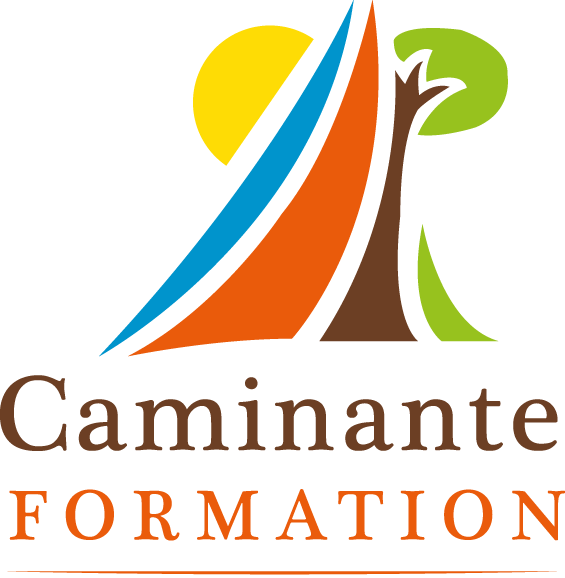 Caminante FormationDomaine de Broquedis625 RD 11740390 SAINT-ANDRÉ-DE-SEIGNANXTél : 05.59.56.65.65.caminante.formation@asso-caminante.fr( A transmettre par mail)INTITULÉ de la formation :  DATE(S) de la formation :  NOM et PRÉNOM de la personne désireuse de s’inscrire :  Fonction professionnelle de cette personne :  Coordonnées professionnelles :  Adresse :  Téléphone :  Mail :  